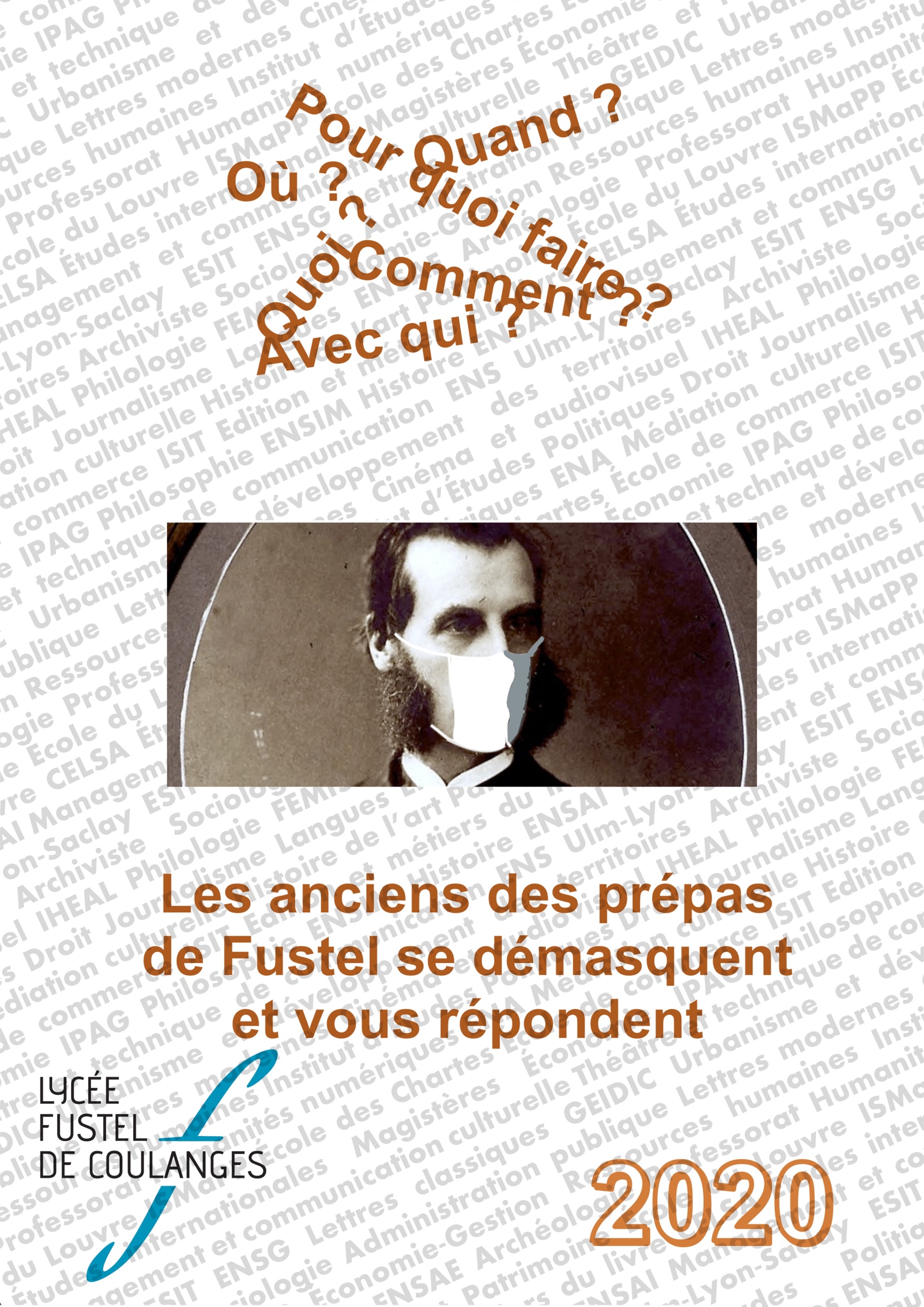 Les parcours 1) Les écolesENSENS Ulm 	ENS Lyon ENS Paris Saclay (ex-Cachan) École nationale des Chartes Écoles d’ingénieurs ENSAE, ENSAI ENSG Écoles de commerce et de managementHEC ESSEC EM Strasbourg Autres Communication et journalismeELSA Écoles de journalisme Écoles de traduction et interprétariatISIT Administration publique, Droit	ISMaPP 	IPAG AutresIEP École du Louvre ESM de Saint Cyr 2) Les disciplines, domaines d’activité, métiers et secteurs professionnelsArchitecture Archiviste Arts du spectacle Bibliothèques Cinéma et études cinématographiques Communication, Marketing, Community magager Design Droit Économie ÉditionEnseignement et recherche Finance FLE (Français langue étrangère) Fonction publique hospitalière (directeur.trice d’hôpital) Fonction publique territoriale Géographie, urbanisme, aménagement du territoire Histoire Histoire de l’art Humanitaire et monde associatif Humanités numériques Informatique Journalisme Langues Lettres Médiation culturelle, management culturel, Patrimoine Musicologie, Musique Officier Philosophie Psychologie Relations internationales Restauration de meubles Ressources humaines et management Sciences Politiques Sociologie Traduction et interprétariat P.Chartes, 2017IEP - Administration Publique (IPAG/IEP de Strasbourg). Master Géopolitique & Relations InternationalesA.A/L Ulm, 2018, HIDAL3 d'Histoire, université de Strasbourg. Préparation au concours d'attaché territorialV.A/L Ulm, 2014, Lettres modernesL3 de Lettres modernes, université de Strasbourg, avec un stage de 2 semaines dans une petite maison d'éditionMaster professionnel conduite de projets culturels dans les métiers du livre et multimédia à Clermont Ferrand- Actuellement community manager chez Belin Éducation à Paris.- Actuellement community manager chez Belin Éducation à Paris.- Actuellement community manager chez Belin Éducation à Paris.L.B/L, 2019, HistoireDouble Licence Histoire-Anglais, Paris Sorbonne. Master Histoire des Mondes Germaniques, université de StrasbourgO.Chartes, 2017L3 d’Histoire, université Paris-Sorbonne. Master archives, université d’Angers - Actuellement Archiviste au service du Défenseur des droits.- Actuellement Archiviste au service du Défenseur des droits.- Actuellement Archiviste au service du Défenseur des droits.M.B/L, 2020, SociologieISMaPPF.B/L, 2020, SociologieIPAG, L3M.A/L Lyon, 2020, HIDAÉcole du Louvre, 3e année, 1er cycleM.A/L Lyon, 2019, GéographieL3 d’Histoire, université de StrasbourgMaster d’Histoire et Civilisations d’Europe, université de StrasbourgE.B/L, 2020, SociologieIEP Lyon, 2e annéeA.Chartes, 2017, HistoireMaster Technologies numériques appliquées à l'histoire, École des Chartes- Stage de 4 mois au sein du projet e-ditiones (étude de manuscrits/imprimés français du XVIIe siècle).- Stage de 4 mois au sein du projet e-ditiones (étude de manuscrits/imprimés français du XVIIe siècle).- Stage de 4 mois au sein du projet e-ditiones (étude de manuscrits/imprimés français du XVIIe siècle).A.B/L, 2015, GéographieIEP de Toulouse en développement économique, puis IEP de Rennes en urbanisme- A étudié en Norvège.- Aujourd’hui : Consultant Projets et Territoires à la Caisse des Dépôts (SCET).- A étudié en Norvège.- Aujourd’hui : Consultant Projets et Territoires à la Caisse des Dépôts (SCET).- A étudié en Norvège.- Aujourd’hui : Consultant Projets et Territoires à la Caisse des Dépôts (SCET).M.B/L, 2008, HistoireAménagement du territoire – urbanisme. Préparation aux concours de la fonction publique territoriale- A étudié un an à Montréal.- 7 ans d’expérience en conduite de projet en aménagement du territoire (suivi des projets de rénovation urbaine).- Aujourd’hui : en poste à la région Nouvelle Aquitaine au sein du pôle appui aux territoires.- A étudié un an à Montréal.- 7 ans d’expérience en conduite de projet en aménagement du territoire (suivi des projets de rénovation urbaine).- Aujourd’hui : en poste à la région Nouvelle Aquitaine au sein du pôle appui aux territoires.- A étudié un an à Montréal.- 7 ans d’expérience en conduite de projet en aménagement du territoire (suivi des projets de rénovation urbaine).- Aujourd’hui : en poste à la région Nouvelle Aquitaine au sein du pôle appui aux territoires.N.Chartes, 2020M1 en Histoire, École des hautes études en sciences socialesC.A/L Lyon, 2017, GéographieIEP de Lille - Relations Internationales- Assistante Programmes à La Chaîne de l'Espoir. Coordination de projets humanitaires.- Assistante Programmes à La Chaîne de l'Espoir. Coordination de projets humanitaires.- Assistante Programmes à La Chaîne de l'Espoir. Coordination de projets humanitaires.L.B/L, 2015, ÉconomieHEC Montréal - Maitrise en logistique internationale - Conseillère en projets en approvisionnement, secteur de l'énergie (électricité).- Conseillère en projets en approvisionnement, secteur de l'énergie (électricité).- Conseillère en projets en approvisionnement, secteur de l'énergie (électricité).O.B/L, 2020, SociologieISMaPPC.A/L Lyon, 2014, Lettres modernesMaster MEEF. Master LIJE.- Professeur des écoles.- Professeur des écoles.- Professeur des écoles.C. A/L Lyon, 2012, Anglais Auditrice libre à l’ENS de LyonAgrégation d’Anglais, actuellement en 	doctorat- Une année lectrice en Angleterre.- Attachée de recherche à l’Université de Strasbourg.- Une année lectrice en Angleterre.- Attachée de recherche à l’Université de Strasbourg.- Une année lectrice en Angleterre.- Attachée de recherche à l’Université de Strasbourg.M.A/L Lyon, 2013, AllemandLLCE Allemand, UFR de Franche-Comté. BTS assistant de manager. Licence marketing communication- Assistante polyvalente, assistante communication, chargée de communication- Assistante polyvalente, assistante communication, chargée de communication- Assistante polyvalente, assistante communication, chargée de communicationV.Chartes, 2020, HistoireÉcole des ChartesP.A/L Lyon, 2019, AllemandENS Lyon, admis à l’ESIT (Dauphine). 1re année à l'ENS de Lyon, L3Professeur et étudiant à l'université de Heidelberg (2020-2021)A.A/L Lyon, 2016, GéographieL3 Géographie, spécialité aménagement du territoire, Paris 1 Panthéon SorbonneMaster d’Urbanisme à l'Institut d'urbanisme de LyonV.A/L Lyon, 2017, AnglaisMaster Cinéma et Audiovisuel, Paris III et Montréal. PhD French and Francophone studies, Emory University, Atlanta- Professeur de français (langue), Emory University.- Professeur de français (langue), Emory University.- Professeur de français (langue), Emory University.C.B/L, 2020, SociologieENSAIE.B/L, 2020, HistoireL3 d’Histoire, Sorbonne Université (Paris 4) et première année à l’École du LouvreM.B/L, 2011, Sociologie & économieHEC Paris, spécialité management des nouvelles technologies- Stage de fin d’études incluant deux mois en Angleterre.- 2 ans chef de produit marketing (dans la santé connectée), 2 ans en agence de développement mobile en tant que designer (apprentissage du métier sur le terrain), et en ce moment product designer dans une startup de santé.- Stage de fin d’études incluant deux mois en Angleterre.- 2 ans chef de produit marketing (dans la santé connectée), 2 ans en agence de développement mobile en tant que designer (apprentissage du métier sur le terrain), et en ce moment product designer dans une startup de santé.- Stage de fin d’études incluant deux mois en Angleterre.- 2 ans chef de produit marketing (dans la santé connectée), 2 ans en agence de développement mobile en tant que designer (apprentissage du métier sur le terrain), et en ce moment product designer dans une startup de santé.E.A/L Lyon, 2019, AnglaisISIT à Paris, filière Management Interculturel, étude du management, du marketing, des ressources humaines, du droit des affaires international et des langues. Master en Management Interculturel- Stage en ressources humaines à la Banque Populaire.- Stage en ressources humaines à la Banque Populaire.- Stage en ressources humaines à la Banque Populaire.C.B/L, 2019, SociologieL3 de Sociologie parcours renforcé en sciences sociales. M1 (Religion, Sociétés, Espace public), université de StrasbourgE.B/L, 2018, Lettres modernesL2, L3 & M1 de Psychologie, université Paris Diderot. L3 de SociologieR.A/L Lyon, 2019, philosophieL3 de Philosophie de l'art et esthétique, bi master franco-russe, Sorbonne Paris IV & Moscou Lomonossov- Médiation culturelle au Centre Pompidou et cours d’arts plastiques en école primaire avec le Musée de Poche.- Médiation culturelle au Centre Pompidou et cours d’arts plastiques en école primaire avec le Musée de Poche.- Médiation culturelle au Centre Pompidou et cours d’arts plastiques en école primaire avec le Musée de Poche.P.A/L Lyon, 2018, Anglais Département d'anglais de l'ENS Paris-Saclay et M2 de Civilisation britannique- Lectorat à l'université de Glasgow (Royaume-Uni).- Lectorat à l'université de Glasgow (Royaume-Uni).- Lectorat à l'université de Glasgow (Royaume-Uni).A.A/L Ulm, 2020, HIDADouble cursus M1 d’Histoire de l’Art, université Paris 1 et 3e année de 1er cycle à l’École du LouvreM.A/L Lyon, 2015, HIDAThéâtre et techniques de communication, spécialité mise en scène à l’INSAS, Bruxelles- Expérience professionnelle : comédienne de théâtre et metteuse en scène.- Expérience professionnelle : comédienne de théâtre et metteuse en scène.- Expérience professionnelle : comédienne de théâtre et metteuse en scène.J.Chartes, 2018, HistoireÉcole des Chartes- Semestre d’études à Moscou.- Semestre d’études à Moscou.- Semestre d’études à Moscou.A.A/L Lyon, 2018, PhilosophieL3 de Philosophie, université de Strasbourg (2018-2019). M1 et M2 de Philosophie contemporaine à l'ENS de Lyon.C.A/L Lyon, 2010, AllemandESSEC Business SchoolMaster of Science in Management, spécialité économie urbaine- Études en Finlande, en Inde et à Singapour.- Expérience professionnelle : Conseil et gestion de projets (urbanisme, ONG, digital) en Asie, France, Belgique.- Études en Finlande, en Inde et à Singapour.- Expérience professionnelle : Conseil et gestion de projets (urbanisme, ONG, digital) en Asie, France, Belgique.- Études en Finlande, en Inde et à Singapour.- Expérience professionnelle : Conseil et gestion de projets (urbanisme, ONG, digital) en Asie, France, Belgique.A.A/L Lyon, 2020, PhilosophieDouble licence philosophie-psychologie, université de NiceC.A/L Ulm, 2011, Lettres classiques L3 de Lettres classiques et L3 d’Allemand, Master Sciences du Langage, université de Strasbourg, et Master Management Gestion des Ressources Humaines, EM StrasbourgA.B/L, 2018, Lettres modernesL3 de LEMA (Lettres Édition Médias Audiovisuel), Paris IVMaster de journalisme à l'Ecole de Journalisme de GrenobleP.Chartes, 2018, HistoireL3 d’Histoire, université de Strasbourg, puis Master MEEF à Lyon 2C.B/L, 2020, SociologieÉcole d’ingénieur, ENSAI à RennesA.A/L Lyon, 2017, AnglaisMaster en Management Interculturel, Communication et Évènementiel à l'ESTRI (composante de l'Université catholique de Lyon)- Assistante de traduction, communication en Angleterre.- Chargée de communication, marketing et événementiel trilingue en Espagne.- Assistante de traduction, communication en Angleterre.- Chargée de communication, marketing et événementiel trilingue en Espagne.- Assistante de traduction, communication en Angleterre.- Chargée de communication, marketing et événementiel trilingue en Espagne.G.A/L Lyon, 2019, AnglaisAudencia Business School, spécialité finance, English track, NantesS.A/L Lyon, 2016, GéographieL3 de Géographie et aménagement du territoire, université Paris 1 Panthéon Sorbonne. M1 et M2 de Géographie spécialité Dynamiques des pays émergents et en développement- Mémoire de recherche de M1 à Singapour (3 mois).- Assistante de recherche (2019, stage de fin d'études) puis Chargée d'études (actuellement) dans un think tank dédié aux innovations et à la prospective urbaines.- Mémoire de recherche de M1 à Singapour (3 mois).- Assistante de recherche (2019, stage de fin d'études) puis Chargée d'études (actuellement) dans un think tank dédié aux innovations et à la prospective urbaines.- Mémoire de recherche de M1 à Singapour (3 mois).- Assistante de recherche (2019, stage de fin d'études) puis Chargée d'études (actuellement) dans un think tank dédié aux innovations et à la prospective urbaines.A.A/L Lyon, 2020, PhilosophieM1 d’Histoire de la philosophie, université Lyon 3 (diplôme co-accrédité ENS de Lyon)H.B/L, 2019, SociologieIEP de Bordeaux. Actuellement M1 Carrières publiquesEn parallèle, Licence de droit, université de Paris-AssasS.Chartes, 2016L3 d’Histoire, université de StrasbourgMaster d'histoire de l'art, spécialisation MAGEMI (master de gestion et mise en valeur des œuvres d'art, objets ethnographiques et techniques), université Rennes 2- Vacataire pour la ville d'Épinal (agent d'accueil, guide). Stagiaire en documentation, Musée de l'Image, Épinal. Stagiaire médiation, Musée départemental d’art ancien et contemporain d’Épinal. Stagiaire en régie des collections, Musée des Beaux-Arts de Quimper. - Médiatrice culturelle contractuelle, Musée Lalique de Wingen-sur-Moder.- Vacataire pour la ville d'Épinal (agent d'accueil, guide). Stagiaire en documentation, Musée de l'Image, Épinal. Stagiaire médiation, Musée départemental d’art ancien et contemporain d’Épinal. Stagiaire en régie des collections, Musée des Beaux-Arts de Quimper. - Médiatrice culturelle contractuelle, Musée Lalique de Wingen-sur-Moder.- Vacataire pour la ville d'Épinal (agent d'accueil, guide). Stagiaire en documentation, Musée de l'Image, Épinal. Stagiaire médiation, Musée départemental d’art ancien et contemporain d’Épinal. Stagiaire en régie des collections, Musée des Beaux-Arts de Quimper. - Médiatrice culturelle contractuelle, Musée Lalique de Wingen-sur-Moder.P.Chartes, 2020, Histoire/HIDAÉcole du Louvre (1er cycle) et L3 d'Histoire, la Sorbonne (Paris1)A.B/L, 2018, ÉconomieL3 d’Économie, université de StrasbourgM1 & M2 de Sciences Économiques et Sociales, Lyon 2 C.A/L Lyon, 2015, Lettres modernesL3 de Lettres modernes. M1 MEEF Lettres modernes- Actuellement enseignante certifiée dans un collège du 93.- Actuellement enseignante certifiée dans un collège du 93.- Actuellement enseignante certifiée dans un collège du 93.C.B/L, 2020, AllemandDouble licence Allemand Histoire, la SorbonneL.A/L Lyon, 2020, Histoire4e année à l'IEP de Strasbourg, étude des relations internationales et du globalC.A/L Ulm, 2018, HIDAL3 d'Histoire de l'art, Paris IV. L3 de LLCER anglais, Paris IV M1 de poésie américaine à Paris IVE.A/L Lyon, 2014, AnglaisMaster LLCE. Agrégation d’anglaisActuellement en 2e année de thèse à l’université de Strasbourg. - Lectrice à l’Université de Bath. Enseignante (collège, lycée, université, Sciences Po).- Lectrice à l’Université de Bath. Enseignante (collège, lycée, université, Sciences Po).- Lectrice à l’Université de Bath. Enseignante (collège, lycée, université, Sciences Po).M.B/L, 2019, AllemandENS Ulm. Département Littératures et Langage (LILA). L3 LLCER Allemand, Sorbonne-Université (Paris 4)S.A/L Lyon, 2017, PhilosophieM1 de Philosophie et L2 d'Histoire de l'Art en double cursus, université de Strasbourg. L3 d'Histoire de l'Art à Prague (Erasmus). M2 de Philosophie Contemporaine à Lyon III, École d'Art à Bruxelles (l'ERG)V.A/L Lyon, 2020, Philosophie L3 de Philosophie, université de StrasbourgE.A/L Lyon, 2019, HIDAL3 d’Histoire de l’art, université de StrasbourgM1 Muséologie à l’École du LouvreM.A/L Ulm, 2015, Lettres classiquesENS Ulm. Master en littérature comparée, Paris IVDoctorat en littérature comparée, Paris IV. Année d'échange à Oxford. Agrégation lettres modernes (2016). Contrat doctoral (2017-2020)- ATER (2020-21) à Paris IV.- ATER (2020-21) à Paris IV.- ATER (2020-21) à Paris IV.T.A/L Lyon, 2016, HistoireL3 d'Histoire, université de Strasbourg. Institut Cérès à Lyon (classe préparatoire pour les concours d’entrée aux écoles de journalisme) pendant 2 ans. Master de Science politique à la faculté de droit de Nancy. M2 Métiers du politique et de l'administrationA.Chartes, 2018Licence d’Histoire, université de Strasbourg. Master Patrimoine, art et histoireT.A/L Lyon, 2018, Histoire, ENS Lyon. Master 1 d’Histoire médiévaleS.B/L, 2019, Sociologie & économieISMaPP, L3CUEJ (Centre universitaire d’enseignement du journalisme, Strasbourg), M1J.Chartes ; 2012 (Hypokhâgne seulement)Licence d'Histoire, Université de Strasbourg. Master Histoire de l'Europe Occidentale, puis Licence Professionnelle à l'IUT Robert Schumann (UNISTRA) en Médiation Numérique (LP MIDEN/SKIN). M2 Archives Numériques à l'ENSSIB (Lyon)- 3e année de licence d'Histoire en ERASMUS à Trinity College Dublin (Irlande).- Moniteur étudiant à la Bibliothèque universitaire d'histoire puis à la BNU, stagiaire aux Archives Départementales du Bas-Rhin, alternant assistant archiviste numérique au service des Archives municipales de Sélestat, consultant stagiaire en Robotic Process Automation à Sword (Lyon) et enfin consultant fonctionnel en GED, SAE et RPA à Sword (poste actuel).- 3e année de licence d'Histoire en ERASMUS à Trinity College Dublin (Irlande).- Moniteur étudiant à la Bibliothèque universitaire d'histoire puis à la BNU, stagiaire aux Archives Départementales du Bas-Rhin, alternant assistant archiviste numérique au service des Archives municipales de Sélestat, consultant stagiaire en Robotic Process Automation à Sword (Lyon) et enfin consultant fonctionnel en GED, SAE et RPA à Sword (poste actuel).- 3e année de licence d'Histoire en ERASMUS à Trinity College Dublin (Irlande).- Moniteur étudiant à la Bibliothèque universitaire d'histoire puis à la BNU, stagiaire aux Archives Départementales du Bas-Rhin, alternant assistant archiviste numérique au service des Archives municipales de Sélestat, consultant stagiaire en Robotic Process Automation à Sword (Lyon) et enfin consultant fonctionnel en GED, SAE et RPA à Sword (poste actuel).D.A/L Lyon, 2019, Lettres ModernesL3 de Lettres modernes, université de StrasbourgM1 de Didactique des Langues, Strasbourg. Séjour en Grande-Bretagne prévu pour l’année prochaine, en double diplôme (M2)M.A/L Lyon, 2018, PhilosophieL2 et L3 double licence Philosophie-Psychologie, Université de NiceM1 en Éthique, StrasbourgM.B/L, 2020, Sociologie & économieIPAGA.B/L, 2010, ÉconomieToulouse Business School, marketing- A étudié 6 mois à Barcelone (échange).- Travaille pour une PME francaise à Madrid (Espagne) depuis 5 ans comme COO.- A étudié 6 mois à Barcelone (échange).- Travaille pour une PME francaise à Madrid (Espagne) depuis 5 ans comme COO.- A étudié 6 mois à Barcelone (échange).- Travaille pour une PME francaise à Madrid (Espagne) depuis 5 ans comme COO.L.A/L Ulm, Lettres classiques, 2018ENS Ulm, Master en Sciences de l'AntiquitéA.B/L, 2020, AnglaisENS Ulm, Histoire, mineure Cultures anglophonesA.B/L, 2016, ÉconomieMIASHS parcours MASS à Lille L2 puis L3. ENSAI spécialité SID- A étudié en Irlande et en Espagne.- Stage à la BNP PF opérationnel, stage de recherche pour développer une interface C++/Python à l'ENSAI.- A étudié en Irlande et en Espagne.- Stage à la BNP PF opérationnel, stage de recherche pour développer une interface C++/Python à l'ENSAI.- A étudié en Irlande et en Espagne.- Stage à la BNP PF opérationnel, stage de recherche pour développer une interface C++/Python à l'ENSAI.L.A/L Lyon, 2019, HIDALicence LEA Anglais/Espagnol, université de StrasbourgH.Chartes, 2018École Nationale des Chartes. Actuellement en troisième année à l'ENC, et en M2 Master d'histoire médiévale interdisciplinaire à l’UnistraD.A/L Lyon, 2016, AllemandMaster d’Allemand, université de Strasbourg. Licence de droit, Panthéon Assas- 3 ans en tant que traductrice en entreprise, puis création de ma propre entreprise de traduction.- 3 ans en tant que traductrice en entreprise, puis création de ma propre entreprise de traduction.- 3 ans en tant que traductrice en entreprise, puis création de ma propre entreprise de traduction.V.B/L, 2020, SociologieL3 d’histoire, université de StrasbourgL.Chartes, 2016, HistoireÉcole des Chartes. M1 et 2 Technologies numériques appliquées à l’histoire- Chargée de mission à la Bibliothèque de l’Observatoire de Paris.- Actuellement chargée des projets patrimoniaux et de numérisation à l’Université de Lorraine, Metz-Nancy.- Chargée de mission à la Bibliothèque de l’Observatoire de Paris.- Actuellement chargée des projets patrimoniaux et de numérisation à l’Université de Lorraine, Metz-Nancy.- Chargée de mission à la Bibliothèque de l’Observatoire de Paris.- Actuellement chargée des projets patrimoniaux et de numérisation à l’Université de Lorraine, Metz-Nancy.M.B/L, 2019, HistoireL3 d’Histoire, université de Strasbourg. M1 Panthéon-Sorbonne (Paris 1)C.A/L Lyon, 2013, AnglaisMaster Communication interculturelle et traduction- Community Manager senior.- Community Manager senior.- Community Manager senior.L.B/L, 2015, SociologieMaster de relations internationales franco-russe, actuellement en prépa à Sciences Po pour les concours de l'ENA et du Quai d'Orsay- A étudié en Russie.- Junior business analyst à la Cour de justice de l'Union européenne, stagiaire à l'Ambassade de France en Moldavie.- A étudié en Russie.- Junior business analyst à la Cour de justice de l'Union européenne, stagiaire à l'Ambassade de France en Moldavie.- A étudié en Russie.- Junior business analyst à la Cour de justice de l'Union européenne, stagiaire à l'Ambassade de France en Moldavie.E.A/L Lyon, 2016, Lettres modernesL3 Lettres modernesMaster économie et gestion, spécialité Administration Publique- Attachée territoriale (chargée de mission).- Attachée territoriale (chargée de mission).- Attachée territoriale (chargée de mission).A.A/L Lyon, 2020, AnglaisAnnée de césure et réorientation vers des études de violoncelle au Conservatoire Régional de StrasbourgS.A/L Ulm, Lettres classiques, 2018L3 de Lettres classiques, université de StrasbourgM.B/L, 2016, AllemandEM Strasbourg- A étudié un an en Norvège.- Chef de projet transfrontalier junior – SCIC KaléidosCOOP, réhabilitation d’une friche industrielle en un futur tiers-lieu transfrontalier dédié à l’emploi, l’économie sociale et solidaire et l’entrepreneuriat à Strasbourg. Missions : gestion administrative et financière, communication et événementiel, développement des partenariats.- A étudié un an en Norvège.- Chef de projet transfrontalier junior – SCIC KaléidosCOOP, réhabilitation d’une friche industrielle en un futur tiers-lieu transfrontalier dédié à l’emploi, l’économie sociale et solidaire et l’entrepreneuriat à Strasbourg. Missions : gestion administrative et financière, communication et événementiel, développement des partenariats.- A étudié un an en Norvège.- Chef de projet transfrontalier junior – SCIC KaléidosCOOP, réhabilitation d’une friche industrielle en un futur tiers-lieu transfrontalier dédié à l’emploi, l’économie sociale et solidaire et l’entrepreneuriat à Strasbourg. Missions : gestion administrative et financière, communication et événementiel, développement des partenariats.L.B/L, 2010, AllemandENS Ulm, École d’économie de Paris, EHESPMaster d’études germaniques. Master d’économie (Politiques Publiques et Développement). Concours de Directeur d’hôpital- A étudié en Bavière - Directrice des Affaires médicales à l’hôpital du Havre.- A étudié en Bavière - Directrice des Affaires médicales à l’hôpital du Havre.- A étudié en Bavière - Directrice des Affaires médicales à l’hôpital du Havre.O.B/L, 2017, ÉconomieIPAG, Science po. IRA, attachée d'administration- Attachée d'administration au cabinet du Secrétaire général (Préfecture du Bas-Rhin).- Attachée d'administration au cabinet du Secrétaire général (Préfecture du Bas-Rhin).- Attachée d'administration au cabinet du Secrétaire général (Préfecture du Bas-Rhin).P.B/L, 2017, SociologieISMaPPE.A/L Lyon, 2010, HistoireENS auditeur libre. ESJ Lille.- Journaliste matières première aux Échos.- Journaliste matières première aux Échos.- Journaliste matières première aux Échos.P.A/L Lyon, 2019, AnglaisENS Paris-Saclay, Anglais. Envisage un parcours interface en école de commerce en 4e annéeL.B/L, 2020, SociologieIPAG, L3J.A/L Lyon, 2019, Géographie, Kedge Business School, campus de Marseille. M1 MarketingD.B/L, 2016, ÉconomieENS Paris-Saclay, sociologie-économie. M1 d'Économie, M2 en Droit de l'environnementA.A/L Lyon, 2012, Lettres modernesCentre Universitaire en Journalisme, Strasbourg-Journaliste en presse départementale ou régionale.-Journaliste en presse départementale ou régionale.-Journaliste en presse départementale ou régionale.N.A/L Ulm, 2015, Lettres modernesMaster recherche de Lettres modernesMaster FLE en cours, Licence LLCE Anglais en cours (double cursus à distance)- S'apprête à poursuivre ses études à Taïwan. Professeure contractuelle.- S'apprête à poursuivre ses études à Taïwan. Professeure contractuelle.- S'apprête à poursuivre ses études à Taïwan. Professeure contractuelle.V.A/L Lyon, 2019, HIDAÉcole du Louvre, 3e année de licenceÉcole du Louvre, M1, double diplôme franco-allemand avec l'université de HeidelbergL.A/L Lyon, 2019, HIDAL3 d'Histoire de l'art et L3 de Lettres modernesA.B/L, 2020, ÉconomieL3 Économie-Gestion, parcours Analyse économique, université de StrasbourgS.A/L Lyon, 2014, HistoireL3 d’Histoire, université de Strasbourg. Histoire ancienne et médiévale à l'Université de Brest. M2 Anthropologie-muséologie, université de Strasbourg. Préparation à l'agrégation (Unistra).- Enseignante stagiaire en Histoire-Géographie.- Enseignante stagiaire en Histoire-Géographie.- Enseignante stagiaire en Histoire-Géographie.S.A/L Lyon, 2016, AllemandL3 Études germaniques à l'université Lyon 2/ENS LyonM1 Études germaniques en Erasmus (Freiburg-im- Breisgau), puis M1 et M2 en Sciences sociales de l'ENS de LyonP.B/L, 2018, HistoireISMaPPM.A/L Lyon, 2020, Lettres modernesL3 de Lettres modernes, université de Haute-AlsaceC.A/L Ulm, 2019, Lettres classiquesENS Ulm, Département des Sciences de l’Antiquité, M1 ENS/PSLM.A/L Ulm, 2018, Lettres modernesL3 de Lettres modernes, université de Strasbourg. Licence professionnelle de Guide-conférencier à la Faculté des Sciences historiques de Strasbourg- Adjoint territorial du patrimoine au Musée Unterlinden (Colmar).- Adjoint territorial du patrimoine au Musée Unterlinden (Colmar).- Adjoint territorial du patrimoine au Musée Unterlinden (Colmar).C.Chartes, 2013L3 Histoire, spécialité patrimoine, université Paris 8, Saint Denis. Master recherche en Histoire, université Paris Diderot, Paris- Assistante-doctorante à l'université de Neuchâtel (Suisse).- Collaboratrice scientifique au Musée international d'horlogerie de La Chaux-de-Fonds (Suisse).- Assistante-doctorante à l'université de Neuchâtel (Suisse).- Collaboratrice scientifique au Musée international d'horlogerie de La Chaux-de-Fonds (Suisse).- Assistante-doctorante à l'université de Neuchâtel (Suisse).- Collaboratrice scientifique au Musée international d'horlogerie de La Chaux-de-Fonds (Suisse).L.B/L, 2018, SociologieDouble Licence Économie-Sociologie, université de LilleMaster Économie et Management public (parcours Action publique, Institutions et Économie sociale et solidaire), université de Lille. Erasmus d’un semestre en Espagne (Valencia)A.A/L Lyon, 2019, HIDADouble Licence Histoire / Histoire de l’art, Paris I Panthéon SorbonneM1 Histoire de l’art, Histoire de l’architecture, Paris I Panthéon Sorbonne- Stage en galerie d’art.- Stage en galerie d’art.- Stage en galerie d’art.E.Chartes, 2019L3 d'administration publique, IPAG de Strasbourg. M1 Histoire du droit et culture juridique, Faculté de droit de StrasbourgC.B/L, 2013, Lettres modernesMaster MEEF, agrégation de Lettres modernes, université de Strasbourg.- Professeure agrégée dans le secondaire.- Professeure agrégée dans le secondaire.- Professeure agrégée dans le secondaire.A.A/L Lyon, 2017, HistoireMaster de recherche en Histoire Sorbonne-Université (ex Paris IV), cours de persan non diplômants à l'INALCO en parallèleModule de préparation aux concours de l'enseignement, Sorbonne Université- Six semaines de cours de langue à l'Institut Dehkhoda, en Iran.- Six semaines de cours de langue à l'Institut Dehkhoda, en Iran.- Six semaines de cours de langue à l'Institut Dehkhoda, en Iran.C.A/L Lyon, 2018, HIDAL3 d’Histoire de l’art, Sorbonne-Université (Paris 4)M1 Lettres 2nd degré en Lettres modernes, INSPE de Paris. Licence LEMA (Lettres, Edition, Médias, Audiovisuel), Sorbonne-Université (Paris 4)F.A/L Lyon, 2017, AnglaisENS Paris Saclay, Master d'Anglais de spécialité Sciences du langage appliqué à l'enseignement du Français Langue Étrangère. Agrégation d’AnglaisF.B/L, 2013, SociologieUTT, Diplôme ingénieur en informatique et systèmes d'information- A étudié un semestre à Montréal.- 4 ans dans le conseil en transformation numérique (consultante, puis séniore, puis manager) / reconversion aujourd'hui en cours pour devenir actrice de la transition écologique et sociale.- A étudié un semestre à Montréal.- 4 ans dans le conseil en transformation numérique (consultante, puis séniore, puis manager) / reconversion aujourd'hui en cours pour devenir actrice de la transition écologique et sociale.- A étudié un semestre à Montréal.- 4 ans dans le conseil en transformation numérique (consultante, puis séniore, puis manager) / reconversion aujourd'hui en cours pour devenir actrice de la transition écologique et sociale.A.B/L, 2015, GéographieMagistère Urbanisme, université Panthéon Sorbonne (Paris 1)- A étudié aux États-Unis (Columbia University).- A étudié aux États-Unis (Columbia University).- A étudié aux États-Unis (Columbia University).J.A/L Lyon, 2018, Histoire, L3 d’Histoire et L2, puis L3 d’Histoire de l’art et Archéologie, université de StrasbourgM1 Histoire du Cinéma, Panthéon-Sorbonne (Paris 1)- Une année à l’Université Charles de Prague, République tchèque.- Une année à l’Université Charles de Prague, République tchèque.- Une année à l’Université Charles de Prague, République tchèque.N.Chartes, 2008École nationale des Chartes. Institut national du patrimoine, département des restaurateurs, spécialité mobilier, Allemagne- Restauration de mobilier, indépendante. - Restauration de mobilier, indépendante. - Restauration de mobilier, indépendante. M.A/L Lyon, 2018, AllemandL2 et L3 Langues et Interculturalité (spé allemand, anglais, suédois), université de StrasbourgM1 Médiation Interculturelle et Traduction (spé suédois et allemand), La SorbonneC.A/L Lyon, 2015, HistoireL3 d’Histoire, puis Master recherche, université de StrasbourgPréparation au Capes et à l’Agrégation d’HistoireY.A/L Lyon, 2015, HistoireNeoma Bs campus de Reims, spécialisation Ressources humaines- Responsable Formation et développement RH chez Plastic Omnium en Allemagne.- Responsable Formation et développement RH chez Plastic Omnium en Allemagne.- Responsable Formation et développement RH chez Plastic Omnium en Allemagne.J.A/L Ulm, 2018, Lettres classiquesL3 de Lettres classiques, université de StrasbourgA.A/L Lyon, 2020, Lettres modernesL3 de Lettres modernes, université de StrasbourgB.A/L Lyon, 2018, PhilosophieL3 de Philosophie, université de Strasbourg. Master recherche en Philosophie, université de StrasbourgS.B/L, 2016, Lettres modernesIEP Bordeaux, M1 coopération internationale et développement. M2 Urbanisme et aménagement, Panthéon-Sorbonne (Paris 1)- Séjour Érasmus à Madrid.- Séjour Érasmus à Madrid.- Séjour Érasmus à Madrid.C.A/L Lyon, 2016, Lettres modernesL3 Esthétique et sciences de l'art, Sorbonne Paris 1. M1 et M2 Culture & communication, administration publique et privée, Versailles- 9 mois de service civique au sein d'une association, La Condamine (conseil et formation pour les artistes). - 9 mois de service civique au sein d'une association, La Condamine (conseil et formation pour les artistes). - 9 mois de service civique au sein d'une association, La Condamine (conseil et formation pour les artistes). E.A/L Lyon, 2015, Lettres modernesM1 & 2 STEP (Systèmes, Territoires, Environnement et Patrimoine), UJM Saint-Etienne et université Abdelmalek Essaadi de Tétouan, Maroc- Une année de Master Patrimoine au Maroc, puis un semestre de Master Anthropologie à Bâle (Suisse).- Chargée d'étude sur le patrimoine dans une agence d'urbanisme.- Une année de Master Patrimoine au Maroc, puis un semestre de Master Anthropologie à Bâle (Suisse).- Chargée d'étude sur le patrimoine dans une agence d'urbanisme.- Une année de Master Patrimoine au Maroc, puis un semestre de Master Anthropologie à Bâle (Suisse).- Chargée d'étude sur le patrimoine dans une agence d'urbanisme.V.B/L, 2020, LEAICN Business SchoolC.Chartes, 2016, HistoireL3 d’Histoire, université de Strasbourg. MMEEF 1er degré, université de Rouen. M1 à l'université antenne du Havre. M2 alternance à l'université antenne d'Evreux- Professeure des écoles (titulaire 2e année).- Professeure des écoles (titulaire 2e année).- Professeure des écoles (titulaire 2e année).G.B/L, 2012, PhilosophieENS Lyon, Économie, M1 et M2 puis agrégation de SES, puis autre M2 à Nanterre/EHESS, puis doctorat en économie à l’université Paris NanterreM.B/L, 2017, GéographieENSG (cycle ingénieur en géomatique) à Marne la Vallée, dont une année d'échange à Québec pour spécialisation en étude de l'environnement, des changements climatiques et du climat via la géomatiqueActuellement, débute une thèse sur l'étude des trajectoires socio-écologiques du continuum terre-eau via l'intelligence spatialeN.A/L Lyon, 2011, Lettres modernesLicence Lettres et LLCE anglais, université de Strasbourg. Master Lettres et histoire de l'art à St Andrews en Ecosse. M2 à HEC.- 3 stages sur le marché de l'art (Paris, Londres, Francfort). 3 ans de professorat particulier (en ligne, complétude).- Responsable communication/contenus/marque dans le privé et journaliste. Marketing @L'Oréal (Paris) ; études marketing en institut (Paris). Responsable communication et marque // Edtech (Paris, en télétravail depuis Strasbourg aujourd'hui). Journaliste pigiste en parallèle de mes activités depuis 2015. Je connais bien le public, privé et le monde des « start-ups », tous les métiers de la comm, du marketing et des RH. Co-fondatrice et gestionnaire d'un alumni à HEC Paris.- 3 stages sur le marché de l'art (Paris, Londres, Francfort). 3 ans de professorat particulier (en ligne, complétude).- Responsable communication/contenus/marque dans le privé et journaliste. Marketing @L'Oréal (Paris) ; études marketing en institut (Paris). Responsable communication et marque // Edtech (Paris, en télétravail depuis Strasbourg aujourd'hui). Journaliste pigiste en parallèle de mes activités depuis 2015. Je connais bien le public, privé et le monde des « start-ups », tous les métiers de la comm, du marketing et des RH. Co-fondatrice et gestionnaire d'un alumni à HEC Paris.- 3 stages sur le marché de l'art (Paris, Londres, Francfort). 3 ans de professorat particulier (en ligne, complétude).- Responsable communication/contenus/marque dans le privé et journaliste. Marketing @L'Oréal (Paris) ; études marketing en institut (Paris). Responsable communication et marque // Edtech (Paris, en télétravail depuis Strasbourg aujourd'hui). Journaliste pigiste en parallèle de mes activités depuis 2015. Je connais bien le public, privé et le monde des « start-ups », tous les métiers de la comm, du marketing et des RH. Co-fondatrice et gestionnaire d'un alumni à HEC Paris.N.A/L Lyon, 2020, Philosophie, IEP de Lille, Master Affaires publiques et gestion des biens communs M.B/L, 2016, GéographieMagistère d’Urbanisme- Études en Allemagne.- Chargée d’études en urbanisme.- Études en Allemagne.- Chargée d’études en urbanisme.- Études en Allemagne.- Chargée d’études en urbanisme.V.A/L Lyon, 2018, Lettres modernesL3 de Lettres modernes, université de StrasbourgMaster MEEF 1er degré Enseignant polyvalent, INSPE de StrasbourgP.Chartes, 2016L3 d’Histoire, spécialité recherche. M1 de Recherche en Histoire médiévale, université de Lorraine à Nancy- Après une année où j'ai travaillé 6 mois pour le projet de recherche Erudhilor, je commence maintenant une année de licence professionnelle pour devenir guide-conferencier, à l'université de Strasbourg.- Après une année où j'ai travaillé 6 mois pour le projet de recherche Erudhilor, je commence maintenant une année de licence professionnelle pour devenir guide-conferencier, à l'université de Strasbourg.- Après une année où j'ai travaillé 6 mois pour le projet de recherche Erudhilor, je commence maintenant une année de licence professionnelle pour devenir guide-conferencier, à l'université de Strasbourg.M.A/L Lyon, 2016, AllemandL3 Lettres Modernes - Allemand / Deutsch-Französische Studien – Sorbonne / Université de BonnMaster Médiation Culturelle et Traduction dans les ères germaniques et nordiques, Paris SorbonneC.A/L Lyon, 2017, Lettres modernesENS Lyon, M1 Lettres modernes option Littérature comparée et francophonie Agrégation de Lettres Modernes, stage dans un lycée lyonnaisI.B/L, 2020, LEMA (Lettres, Édition, Médias, Audiovisuel)ISMaPPL.B/L, 2019, HistoireL3 d’Histoire, université de Strasbourg. M1 Recherche en histoire des sociétés occidentales contemporaines, Panthéon-Sorbonne (Paris 1)B.A/L Lyon, 2016, AnglaisESRA (établissement privé) : études de cinéma en 3 ans- Domaine de la production cinéma, assistant personnel de réalisateur.- Domaine de la production cinéma, assistant personnel de réalisateur.- Domaine de la production cinéma, assistant personnel de réalisateur.J.A/L Ulm, 2019, Lettres classiquesMaster Philologie classique, franco-allemand, université de Strasbourg/FreiburgS.A/L Lyon, 2015, HistoireSt-Cyr, école d'officiers Armée de Terre. École de cavalerie puis lieutenant au 1er Régiment de hussards parachutistes- Chef de peloton : Management/RH.- Chef de peloton : Management/RH.- Chef de peloton : Management/RH.T.Chartes, 2020École Nationale des ChartesQ.B/L, 2019, SociologieENS Saclay, Sociologie / Économie, L3G.A/L Lyon, 2019, AnglaisENS Lyon, AnglaisM1 en Histoire à Cambridge (dans le cadre de l’année Erasmus de l’ENS)P.B/L, 2016, SociologieIPAG, L3, spécialité management public. M1 de stratégie et décision publique et politique (ISMAPP, Paris) en alternance au Ministère de la justice, avant d'intégrer l'IRA de METZ (institut régional d"administration) - Je suis aujourd'hui chargée de pilotage stratégique à la direction générale de l'aviation civile, en charge du volet politique et financier de la préparation des lois de finances pour le secteur aérien français (BACEA).- Je suis aujourd'hui chargée de pilotage stratégique à la direction générale de l'aviation civile, en charge du volet politique et financier de la préparation des lois de finances pour le secteur aérien français (BACEA).- Je suis aujourd'hui chargée de pilotage stratégique à la direction générale de l'aviation civile, en charge du volet politique et financier de la préparation des lois de finances pour le secteur aérien français (BACEA).Z.A/L Ulm, 2020, Lettres classiquesM1 Humanités Classiques et Numériques, université Paris 10 NanterreE.B/L, 2019, AllemandL3 d’Études internationales, M1 Études européennes, université Sorbonne-Nouvelle (Paris 3)- Actuellement en Allemagne, à Constance pour mon premier semestre de Master.- Actuellement en Allemagne, à Constance pour mon premier semestre de Master.- Actuellement en Allemagne, à Constance pour mon premier semestre de Master.A.B/L, 2020, ÉconomieL3 d’Économie, L3 de Philosophie, Panthéon-Sorbonne (Paris 1)F.Chartes, 2008École nationale des Chartes (parcours B, spécialités bibliothèques) à Paris. Concours de conservateur des bibliothèques, ENSSIB (Lyon)- Stages (1 mois en Allemagne à l'ENC, 3 mois aux USA à l'ENSSIB). Conservatrice des bibliothèques, en poste depuis juillet 2013 (BULAC).- Stages (1 mois en Allemagne à l'ENC, 3 mois aux USA à l'ENSSIB). Conservatrice des bibliothèques, en poste depuis juillet 2013 (BULAC).- Stages (1 mois en Allemagne à l'ENC, 3 mois aux USA à l'ENSSIB). Conservatrice des bibliothèques, en poste depuis juillet 2013 (BULAC).C.B/L, 2020, HistoireIsmaPP, Management public et politique, L3, ParisL.B/L, 2018, SociologieISMaPPM.B/L, 2016, SociologieL3 de Sciences sociales parcours renforcé, université de Strasbourg. Master Altervilles (science politique et études urbaines), université Jean Monnet Saint-Étienne- Stage de master en Allemagne pendant six mois.- Service civique dans une association de développement économique et urbain à Saint-Étienne (2019-2020).- Chargée de mission dans un centre de ressource politique de la ville (2020-actuellement).- Stage de master en Allemagne pendant six mois.- Service civique dans une association de développement économique et urbain à Saint-Étienne (2019-2020).- Chargée de mission dans un centre de ressource politique de la ville (2020-actuellement).- Stage de master en Allemagne pendant six mois.- Service civique dans une association de développement économique et urbain à Saint-Étienne (2019-2020).- Chargée de mission dans un centre de ressource politique de la ville (2020-actuellement).P.A/L Ulm, 2019, Lettres modernesL3 de Lettres modernes, université de StrasbourgM1 Histoire, civilisations, patrimoine, Parcours Métiers des archives, des bibliothèques. Médiation de l'histoire et humanités, université de StrasbourgJ.A/L Lyon, 2019, HIDADouble licence Histoire/Histoire de l’art, université Paris IM1 de recherche en Histoire, université Paris IZ.A/L Lyon, 2018, Lettres modernesDouble licence : L3 Lettres modernes, L2 Arts du spectacle parcours théâtre, université de Strasbourg. M1 Littérature française, générale et comparée, université de Strasbourg et en Erasmus à Prague, République Tchèque (Univerzita Karlova). M2 Lettres parcours études de genre et littératures francophones, université Sorbonne-Nouvelle Paris 3A.A/L Lyon, 2019, Philosophie, ENS Ulm/EHESS. M1 Philosophie politique et socialeS.A/L Ulm, 2020, Lettres modernesENS Ulm, année blanche : rattachement au Département des Arts, dominante études cinématographiquesM.A/L Lyon, 2019, Lettres modernesL3 de Lettres modernes, université de StrasbourgJ.Chartes, 2010, HistoireL3 d’Histoire, Université de StrasbourgMaster enseignement en Histoire à Strasbourg, puis concours du professorat- Professeur d’Histoire-Géographie en section bilingue allemand.- Professeur d’Histoire-Géographie en section bilingue allemand.- Professeur d’Histoire-Géographie en section bilingue allemand.S.A/L Lyon, 2011, AllemandMaster professionnel en médiation interculturelle et traduction (MEGEN), Paris-Sorbonne- 2 ans d'assistanat de langue à l'étranger (1 an en Allemagne puis 1 an aux USA).- Communication interne dans l'agroalimentaire (FMCG).- 2 ans d'assistanat de langue à l'étranger (1 an en Allemagne puis 1 an aux USA).- Communication interne dans l'agroalimentaire (FMCG).- 2 ans d'assistanat de langue à l'étranger (1 an en Allemagne puis 1 an aux USA).- Communication interne dans l'agroalimentaire (FMCG).A.B/L, 2010, SociologieENS Ulm, Master PDI, puis doctorat- Agrégé-préparateur au Département de Sciences sociales de l’ENS Paris.- Agrégé-préparateur au Département de Sciences sociales de l’ENS Paris.- Agrégé-préparateur au Département de Sciences sociales de l’ENS Paris.M.A/L Lyon, 2018, GéographieL3 de Géographie, parcours Histoire-géographie, Sorbonne Université, ParisMaster de Géographie parcours Culture Politique et Patrimoine (géographie culturelle et sociale)T.Chartes, 2020, HistoireM1 d’Histoire mention Histoire du Monde, Histoire des mondes, EHESS. Projetde recherche sur l’Histoire culturelle de la Chine contemporaine. 3e année de Premier cycle, École du Louvre, Spécialité Anthropologie du patrimoine. Diplôme d’initiation au chinois à l’INALCO.G.B/L, 2017, HistoireENS Lyon, Sociologie. Séjour en Allemagne (Programme d'Assistants parlementaires stagiaires au Bundestag, Berlin)L.Chartes, 2018L3 d’Histoire, université de Strasbourg. Master MEEF 2nd degré, préparation au CAPES d'histoire-géographie- Actuellement fonctionnaire-stagiaire au lycée Henri Meck de Molsheim.- Actuellement fonctionnaire-stagiaire au lycée Henri Meck de Molsheim.- Actuellement fonctionnaire-stagiaire au lycée Henri Meck de Molsheim.S.B/L, 2019, HistoireL3 d’Histoire, L3 de Géographie, Sorbonne Université (Paris 4) puis MRIAE (Magistère de Relations Internationales et de l’action à l’étranger) à Panthéon Sorbonne (Paris I)T.A/L Lyon, 2018, PhilosophieL3 et M1 de Philosophie, université Paris I Panthéon-SorbonneD.Chartes, 2020Master de recherche en Histoire « Civilisations, cultures et sociétés », EPHE, Parcours Histoire médiévale en masterA.Chartes, 2019, HistoireL3 d’Histoire, université Paris IV-Sorbonne. M1 Histoire des sciences, des techniques et des savoirs, EHESSA.B/L, 2020, PhilosophieENS Saclay, Sociologie / Histoire, L3J.Chartes, 2020, HistoireL3 d’Histoire, université de StrasbourgMaster enseignement en Histoire, université de Strasbourg. Master de journalisme, EJCAM (École de journalisme et de communication d’Aix-Marseille)- Échange avec Purdue University, Indiana USA.- Journalisme (presse écrite, presse quotidienne régionale en Provence et en Alsace, actualité locale, sportive, etc.), éducation aux médias (intervention dans l'atelier journal d'un collège, animation d'ateliers...), travaux d'écriture et administratifs auprès d'une petite maison d'édition (interviews et rédaction pour un livre, interview lors d'une conférence à la librairie Kléber...).- Échange avec Purdue University, Indiana USA.- Journalisme (presse écrite, presse quotidienne régionale en Provence et en Alsace, actualité locale, sportive, etc.), éducation aux médias (intervention dans l'atelier journal d'un collège, animation d'ateliers...), travaux d'écriture et administratifs auprès d'une petite maison d'édition (interviews et rédaction pour un livre, interview lors d'une conférence à la librairie Kléber...).- Échange avec Purdue University, Indiana USA.- Journalisme (presse écrite, presse quotidienne régionale en Provence et en Alsace, actualité locale, sportive, etc.), éducation aux médias (intervention dans l'atelier journal d'un collège, animation d'ateliers...), travaux d'écriture et administratifs auprès d'une petite maison d'édition (interviews et rédaction pour un livre, interview lors d'une conférence à la librairie Kléber...).L.B/L, 2020, Sciences socialesL3 d’Études internationales, université Sorbonne-Nouvelle (Paris 3)V.B/L, 2017, PhilosophieMaster Littératures françaises, Lettre Sorbonne Université (Paris 4)Actuellement en MS MAC (Médias Art et Création) à HEC Paris- Stage de 3 mois aux Nouvelles éditions Place, au cours du M2.- Stage de 3 mois aux Nouvelles éditions Place, au cours du M2.- Stage de 3 mois aux Nouvelles éditions Place, au cours du M2.E.A/L Lyon, 2018, Lettres modernesBi-licence Allemand-Lettres Modernes, La Sorbonne M2 Médiation culturelle et traduction dans l’espace germanique et nordique- Projet de traduction (en cours) d’une œuvre allemande pas encore traduite en français, en lien avec une maison d’édition.- Projet de traduction (en cours) d’une œuvre allemande pas encore traduite en français, en lien avec une maison d’édition.- Projet de traduction (en cours) d’une œuvre allemande pas encore traduite en français, en lien avec une maison d’édition.E.B/L, 2014, Lettres modernesToulouse Business School, Master Management des Activités Culturelles et Créatives- A étudié au Canada, aux États-Unis et en Espagne.- Chargée de projet événementiel dans le secteur culturel (musique et cinéma).- A étudié au Canada, aux États-Unis et en Espagne.- Chargée de projet événementiel dans le secteur culturel (musique et cinéma).- A étudié au Canada, aux États-Unis et en Espagne.- Chargée de projet événementiel dans le secteur culturel (musique et cinéma).G.A/L Lyon, 2012, HistoireL3 d’Histoire, université de Strasbourg. Master recherche Histoire des mondes germaniques puis Master Villes territoires solidarités, IEP de Grenoble- Directrice régionale, association la Cloche.- Directrice régionale, association la Cloche.- Directrice régionale, association la Cloche.A.Chartes, 2017Géographie. Puis reprise d’études d’histoire à Strasbourg- Assistante de français dans une école en Allemagne.- Assistante de français dans une école en Allemagne.- Assistante de français dans une école en Allemagne.S.B/L, 2003, PhilosophieSciences-Po Paris. École des hautes études en santé publique - Directeur d'hôpital.- Directeur d'hôpital.- Directeur d'hôpital.A.A/L Ulm, 2015, Lettres classiquesL3 Lettres classiques et modernes, université de Strasbourg, puis Master philologie classique franco-allemand (séjour en Allemagne)Reconversion en Licence d'architectureJ.A/L Lyon, 2014, AllemandENS Lyon, Allemand. Master (Allemand). Agrégation d’AllemandThèse de doctorat à Strasbourg (allemand et théâtre - en cours)- ERASMUS à Hambourg.- Enseignement à l’université.- ERASMUS à Hambourg.- Enseignement à l’université.- ERASMUS à Hambourg.- Enseignement à l’université.H.B/L, 2015, SociologieL3 de Sociologie - parcours renforcé en sciences sociales, université de StrasbourgMaster de sciences politiques de l'urbain Altervilles (UJM / IEP de Lyon). Projet collectif dans le cadre du M1 dans une start-up de mobilités (covoiturage domicile-travail) : enquête sur les usagers, prospective de développement du service- Une année de césure en Espagne. Assistant de langue française dans une école de langues pour adultes.- Une année de césure en Espagne. Assistant de langue française dans une école de langues pour adultes.- Une année de césure en Espagne. Assistant de langue française dans une école de langues pour adultes.L.A/L Lyon, 2019, AnglaisL3 LLCER Mondes Anglophones Master Édition, université de StrasbourgM.B/L, 2018, SociologieDeux L3 en deux années après la prépa dont une de philosophie en enseignement à distance. Actuellement en service civiqueM.B/L, 2018, AnglaisL3 LLCE Anglais, Sorbonne. Master en Relations Européennes (« Euroculture: Culture, Politics and Society in a global context »), université Jagellone de Cracovie- L3 LCCE Anglais à Londres. Puis dans le cadre du master, un semestre à Cracovie (Pologne), un à Groningue (Pays-Bas) et actuellement à Udine (Italie).- L3 LCCE Anglais à Londres. Puis dans le cadre du master, un semestre à Cracovie (Pologne), un à Groningue (Pays-Bas) et actuellement à Udine (Italie).- L3 LCCE Anglais à Londres. Puis dans le cadre du master, un semestre à Cracovie (Pologne), un à Groningue (Pays-Bas) et actuellement à Udine (Italie).C.A/L Lyon, 2017, GéographieAnnée de service civique en ONG (Chambéry). L3 puis M1 GéoNum (Géographies numériques) en partenariat entre l’UJM, Lyon II et l’ENS de LyonA.A/L Lyon, 2019, Lettres modernesM1 et M2 recherche en Littérature française et comparée, Sorbonne Université (Paris 4)A.A/L Ulm, 2018, HIDAÉcole du Louvre, Paris. Master 1 d’Histoire de l’art, Université Paris 1- Stage au Musée des Arts décoratifs de Strasbourg (sur une exposition), stage au Département des peintures du Musée du Louvre (recherche documentaire).- Stage au Musée des Arts décoratifs de Strasbourg (sur une exposition), stage au Département des peintures du Musée du Louvre (recherche documentaire).- Stage au Musée des Arts décoratifs de Strasbourg (sur une exposition), stage au Département des peintures du Musée du Louvre (recherche documentaire).L.A/L Lyon, 2016, Anglais L3 LLCER anglais, parcours traduction, université de StrasbourgM1 monde anglophone, université de Strasbourg- Erasmus à Nottingham en Angleterre.-1 an dans la banlieue de Londres en tant qu'assistante de français avec le programme du CIEP (tout en faisant mon M2 monde anglophone à l'Unistra). 1 an à Williams College dans le Massachusetts (États-Unis) en tant qu'assistante de français et qu'étudiante avec le programme Fulbright.- Erasmus à Nottingham en Angleterre.-1 an dans la banlieue de Londres en tant qu'assistante de français avec le programme du CIEP (tout en faisant mon M2 monde anglophone à l'Unistra). 1 an à Williams College dans le Massachusetts (États-Unis) en tant qu'assistante de français et qu'étudiante avec le programme Fulbright.- Erasmus à Nottingham en Angleterre.-1 an dans la banlieue de Londres en tant qu'assistante de français avec le programme du CIEP (tout en faisant mon M2 monde anglophone à l'Unistra). 1 an à Williams College dans le Massachusetts (États-Unis) en tant qu'assistante de français et qu'étudiante avec le programme Fulbright.M.A/L Ulm, 2017, Lettres classiquesMaster de Philologie Classique, université de Strasbourg. Agrégation des Lettres Classiques, université de StrasbourgActuellement en 1re année de Doctorat sous contrat (Études latines, université de Strasbourg)A.A/L Lyon, 2013, Philosophie ESCP (École Supérieure de Commerce de Paris), Europe Business School- Séjour à Berlin, année de césure en Nouvelle-Zélande.- Travaille dans le direct marketing en Suisse.- Séjour à Berlin, année de césure en Nouvelle-Zélande.- Travaille dans le direct marketing en Suisse.- Séjour à Berlin, année de césure en Nouvelle-Zélande.- Travaille dans le direct marketing en Suisse.B.B/L, 2010, ÉconomieIPAG, L3 Administration publique. M2 Management et gestions publics, IEP Strasbourg et EM Strasbourg- Inspecteur des finances publiques.- Inspecteur des finances publiques.- Inspecteur des finances publiques.M.Chartes, 2017, HistoireL3 d’Histoire, université de Strasbourg. M1 et M2 recherche Histoire de l’art- Guide pour le service éducatif et culturel des musées de Strasbourg, moniteur étudiant à la BNU. Assistante principale de conservation, chargée des collections médiévales et naturelles au Musée de la Cour d'Or (Metz).- Guide pour le service éducatif et culturel des musées de Strasbourg, moniteur étudiant à la BNU. Assistante principale de conservation, chargée des collections médiévales et naturelles au Musée de la Cour d'Or (Metz).- Guide pour le service éducatif et culturel des musées de Strasbourg, moniteur étudiant à la BNU. Assistante principale de conservation, chargée des collections médiévales et naturelles au Musée de la Cour d'Or (Metz).E.A/L Lyon, 2020, HistoireM1 recherche Histoire, université de StrasbourgM.A/L Lyon, 2015, Philosophie ENS Lyon. Master d’Histoire de la Philosophie, une année en Allemagne. Capes et Agrégation de Philosophie- Une année d’enseignement dans le secondaire puis contrat doctoral en études cinématographiques.- Une année d’enseignement dans le secondaire puis contrat doctoral en études cinématographiques.- Une année d’enseignement dans le secondaire puis contrat doctoral en études cinématographiques.B.Chartes, 2019L3 d’Histoire, université de Strasbourg. M1 Archives, Paris-Saclay / UVSQ.E.B/L, 2019, SociologieENS Saclay, L3 Sociologie / Histoire. M1 Sociologie Contemporaine M.B/L, 2014, ÉconomieEcole Nationale Supérieure de Cognitique- Développeur informatique C# depuis trois ans.- Développeur informatique C# depuis trois ans.- Développeur informatique C# depuis trois ans.S.B/L, 2013, SociologieL3, M1 MEEF SES. Capes de SES en 2016, université de StrasbourgL.A/L Ulm, 2019, Lettres modernesM1 de Littératures françaises, Sorbonne Université (Paris 4)CELSA, M2 Médias et numérique (2020-2019)- Stage chez Vertical Station (média Minutebuzz, Fraiches, Hero) en rédaction/community manager (2019-2020).- Stage chez Vertical Station (média Minutebuzz, Fraiches, Hero) en rédaction/community manager (2019-2020).- Stage chez Vertical Station (média Minutebuzz, Fraiches, Hero) en rédaction/community manager (2019-2020).R.A/L Lyon, 2008, Allemand,  Licence d’Ethnomusicologie, Paris X Nanterre- Istanbul, séjour d’études musicales.- Musicien professionnel.- Istanbul, séjour d’études musicales.- Musicien professionnel.- Istanbul, séjour d’études musicales.- Musicien professionnel.F.A/L Lyon, 2015, AnglaisL3 LLCE Anglais, Parcours Traduction, université de StrasbourgMaster MEEF 1er degré, université de StrasbourgA.B/L, 2019, ÉconomieÉcole d'ingénieur sur le plateau de Saclay, ENSAE Paris, spécialisé en data science et économie (beaucoup de mathématiques et statistique).- Stage de 2 mois dans une entreprise faisant de l'analyse de données en région parisienne.- Stage de 2 mois dans une entreprise faisant de l'analyse de données en région parisienne.- Stage de 2 mois dans une entreprise faisant de l'analyse de données en région parisienne.L.A/L Lyon, 2020, HistoireL3 d’Histoire, université de StrasbourgE.B/L, 2020, PhilosophieL3 de Philosophie, université de StrasbourgG.Chartes, 2020École nationale des ChartesE.B/L, 2014, ÉconomieHEC Montréal (Supply chain)- Supply chain consultant.- Supply chain consultant.- Supply chain consultant.J.A/L Lyon, 2011, HistoireL3 d’Histoire. Master Études du genre et actions liées à l'égalité dans la société. Master en Sciences politiques, université de Strasbourg- Séjours d’études en Finlande, Suisse et à New-York.- Actuellement chargée de mission universitaire à l'ambassade de France à Berlin.- Séjours d’études en Finlande, Suisse et à New-York.- Actuellement chargée de mission universitaire à l'ambassade de France à Berlin.- Séjours d’études en Finlande, Suisse et à New-York.- Actuellement chargée de mission universitaire à l'ambassade de France à Berlin.G.A/L Ulm, 2019, PhilosophieM1 de Philosophie contemporaine, université Paris 1 - Panthéon Sorbonne- Année à l'étranger (jeune fille au pair en Allemagne).- Année à l'étranger (jeune fille au pair en Allemagne).- Année à l'étranger (jeune fille au pair en Allemagne).T.B/L, 2013, HistoireENS Cachan (Paris-Saclay aujourd'hui) en Histoire-socio (Département de Sciences sociales), L3 d'Histoire avec Paris-I et L3 de Socio avec Paris-IV, après une sous-admissibilité et donc entrée sur dossierMaster d'Histoire contemporaine (recherche) et Master d'Histoire publique- A passé deux mois aux États-Unis.- A passé deux mois aux États-Unis.- A passé deux mois aux États-Unis.J.A/L Lyon, 2019, AllemandParcours Relations internationales et communication interculturelle, Institut Supérieur d'Interprétariat et de Traduction (ISIT), Paris et Edimbourg. Master Franco-Allemand Études européennes et interculturelles- Stage au Kulturbüro de Kehl : traduction, conception de flyers, aide à l'organisation d'évènements culturels, rédaction d'articles pour le journal local.- Stage au Kulturbüro de Kehl : traduction, conception de flyers, aide à l'organisation d'évènements culturels, rédaction d'articles pour le journal local.- Stage au Kulturbüro de Kehl : traduction, conception de flyers, aide à l'organisation d'évènements culturels, rédaction d'articles pour le journal local.Victor WeberChartes, 2013IEP de Bordeaux. Master gestion des entreprises, IAE Bordeaux- Management financier. analyste secteur finance chez Devoteam Management consulting.- Management financier. analyste secteur finance chez Devoteam Management consulting.- Management financier. analyste secteur finance chez Devoteam Management consulting.A.A/L Lyon, 2009, HistoireL3 d’Histoire et Histoire de l'art, université de Strasbourg- Métiers de l’exposition dans les musées. Actuellement responsable du service des publics et adjointe de la conservatrice au musée Camille Claudel, Nogent-sur-Seine.- Métiers de l’exposition dans les musées. Actuellement responsable du service des publics et adjointe de la conservatrice au musée Camille Claudel, Nogent-sur-Seine.- Métiers de l’exposition dans les musées. Actuellement responsable du service des publics et adjointe de la conservatrice au musée Camille Claudel, Nogent-sur-Seine.T.B/L, 2015, PhilosophieLicence d'administration publique. M1 de Droit public et M2 de Droit international public- Chef de pôle, ministère de l'agriculture.- Chef de pôle, ministère de l'agriculture.- Chef de pôle, ministère de l'agriculture.O.Chartes, 2017L3 d’Histoire, université de Strasbourg. Master Histoire et Civilisations de l'Europe (Strasbourg) / Master Études et recherche en musique (Strasbourg)C.A/L Lyon, 2012, Lettres modernesLicence Parcours de recherche en littérature (de jeunesse), France et Europe (Pays-Bas). Master Littérature de jeunesse. Master MEEF Documentation- Professeur documentaliste en collège puis contrat doctoral de 4 ans en littérature, aux Pays-Bas.- Professeur documentaliste en collège puis contrat doctoral de 4 ans en littérature, aux Pays-Bas.- Professeur documentaliste en collège puis contrat doctoral de 4 ans en littérature, aux Pays-Bas.